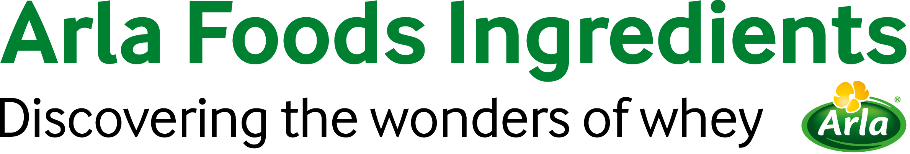 10 de marzo de 2022COMUNICADO DE PRENSAArla Foods Ingredients amplía su oferta orgánicaArla Foods Ingredients ha reforzado aún más sus credenciales en el sector orgánico con dos productos nuevos para la nutrición en los primeros años de vida, además de diversos conceptos para alimentos orgánicos.Calidad garantizada: nuevos ingredientes para fórmulasMás de seis de cada diez padres chinos dicen que lo orgánico es muy importante para ellos al realizar compras para sus hijos, y se prevé que las fórmulas orgánicas aumentarán el 10 % en los próximos cinco años.Al tener acceso a una de las reservas de leche orgánica más grandes del mundo, Arla Foods Ingredients puede proporcionar grandes volúmenes de materias primas con una alta calidad consistente para las fórmulas orgánicas. Mientras tanto, el programa de gestión de granjas Arlagården® asegura que sus ingredientes cumplan con los estándares más altos en materia de seguridad y de bienestar animal.Arla Foods Ingredients incorporó dos nuevos productos orgánicos certificados a su línea de nutrición en los primeros años de vida: Lacprodan® IF-7390 Organic, un concentrado de proteína de suero producido a partir de suero orgánico, y lactosa orgánica prémium. Ambos productos se presentarán en Food Ingredients China (del 31 de mayo al 2 de junio).Niels Joakim Karlsen, Paediatric Sales Development Manager en Arla Foods Ingredients, dijo: "Tener un niño suele ser el desencadenante del interés en lo orgánico y, lógicamente, las prioridades para los padres son, en particular, la seguridad y los altos estándares. Por consiguiente, para los productores de fórmulas el uso de ingredientes de alta calidad reviste una importancia especial. Al ampliar nuestra línea, nuestra visión es convertirnos en el proveedor más confiable de ingredientes orgánicos para la nutrición en los primeros años de vida".Alimentos orgánicos: Distintos conceptos para diferentes mercadosA pesar del descenso del PBI en el ámbito global, las ventas de alimentos orgánicos aumentaron en 2020 y la tasa de crecimiento de los alimentos orgánicos envasados fue la más alta de todas las categorías de salud.Arla Foods Ingredients ofrece una línea de productos orgánicos para alimentos que incluye versiones orgánicas de su línea Nutrilac® de soluciones de proteínas funcionales.Ahora ha lanzado conceptos nuevos que demuestran su potencial en distintas aplicaciones y en diferentes regiones, y que incluyen el “cast cheese”: una forma natural y simple de elaborar queso dirigida al mercado chino del queso en expansión y que se presentará en Food Ingredients China. El proceso puede utilizarse para simular tipos de queso como el cheddar y el gouda, y facilita la elaboración de productos terminados o semiterminados. Asimismo, brinda la opción de desarrollar quesos nuevos con un sabor lácteo agradable, además de todos los beneficios de ser orgánico. Otros conceptos incluyen un queso blanco orgánico con sabor lácteo y una reacción óptima al cuajo. Ofrece una alternativa orgánica a los quesos blancos populares en una región como el Medio Oriente y norte de África. Además, el concepto incluye un queso orgánico estable durante la cocción, dirigido a la cantidad cada vez mayor de consumidores que están reduciendo su consumo de carne. Asimismo, se desarrolló una bebida lista para beber (RTD) orgánica que es nutritiva y conveniente. Se ideó para que llame la atención de los consumidores conscientes de su salud y se espera que sea atractiva para diferentes regiones, como los mercados europeos y del Medio Oriente y norte de África. Los atributos claves de esta RTD son su alto contenido de proteína y calcio, junto con un sabor lácteo suave y una viscosidad agradable a la hora de beberla. Estos ejemplos de productos son tan solo una selección pequeña de las diversas aplicaciones orgánicas que Arla Foods Ingredients puede facilitar con su nueva línea de ingredientes orgánicos. Hay mucho más para ofrecer.Barbara Jensen, Sales Development Manager de Arla Foods Ingredients, comentó: "La demanda de lo orgánico es alta en todo el mundo, pero las interpretaciones de lo que significa pueden variar considerablemente. En China, por ejemplo, lo orgánico tiene asociaciones profundas con la salud y la seguridad alimentaria. En otros mercado, se trata más de valores como la sostenibilidad. Tal como estos conceptos demuestran, nuestros ingredientes pueden ayudar a los productores a crear productos orgánicos que les resulten atractivos a los consumidores en sus regiones objetivo y que, al mismo tiempo, brinden beneficios funcionales".Conjunto de herramientas para el éxito en lo orgánicoLa expansión marca la última fase en el camino orgánico de Arla Foods Ingredients que comenzó en agosto de 2020 con el lanzamiento de MicelPure™, un aislado de caseína micelar orgánico. Hoy lanzó un conjunto de herramientas para ayudar a crear productos orgánicos exitosos. La campaña "Natural Organic Winners" (Ganadores orgánicos naturales) aconseja a los productores que ofrezcan más que el mensaje orgánico solamente y que cuenten historias atractivas sobre salud, sostenibilidad y etiquetado limpio.Asimismo, destaca el valor que Arla Foods Ingredients proporciona a las empresas en el ámbito orgánico, que incluye seguridad del abastecimiento y soporte técnico brindado por especialistas.Para obtener más información, comuníquese con:Sonya Hook, Ingredient CommunicationsTel: +44 (0)7498 539765 | Correo electrónico: Sonya@ingredientcommunications.comAcerca de Arla Foods Ingredients
Arla Foods Ingredients es líder mundial en soluciones con suero que agregan valor. Descubrimos y proporcionamos ingredientes derivados del suero y ayudamos a la industria alimentaria a desarrollar y a procesar eficientemente alimentos más naturales, funcionales y nutritivos. Ofrecemos productos a los mercados globales para los sectores de nutrición en los primeros años de vida, nutrición médica, nutrición deportiva, alimentos saludables y otros alimentos y bebidas.Estas son cinco razones para elegirnos:Tenemos I+D en nuestro ADNOfrecemos calidad superiorSomos su socio comercial de confianzaApoyamos la sostenibilidadGarantizamos la seguridad del suministroArla Foods Ingredients es una subsidiaria 100 % propiedad de Arla Foods. Nuestras oficinas centrales están en Dinamarca.LinkedInhttp://www.linkedin.com/company/arla-foods-ingredientsLinkedIn (América Latina)https://www.linkedin.com/showcase/arla-foods-ingredients-latin-america/LinkedIn (China)https://www.linkedin.com/showcase/arla-foods-ingredients-china/